Приложение №2к постановлению администрацииМуниципального образования Запорожское сельское поселениеМО Приозерский муниципальный районЛенинградской областиот  24 декабря 2019 года  № 315Графическое изображение схемы нестационарных торговых объектов	на территории МО Запорожское сельское поселение	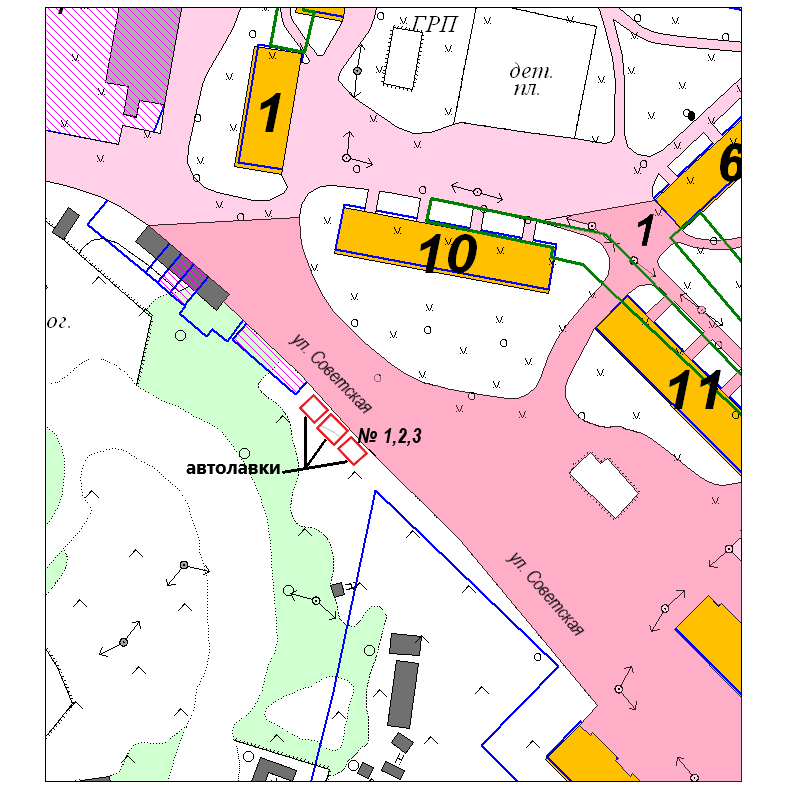                                                                                                                                                                          М 1:1000                  - место нестационарного торгового объекта за домом № 10 по ул. Советская в                             пос. Запорожское	Приложение №2к постановлению администрацииМуниципального образования Запорожское сельское поселениеМО Приозерский муниципальный районЛенинградской областиот  24 декабря 2019 года  № 315Графическое изображение схемы нестационарных торговых объектовна территории МО Запорожское сельское поселение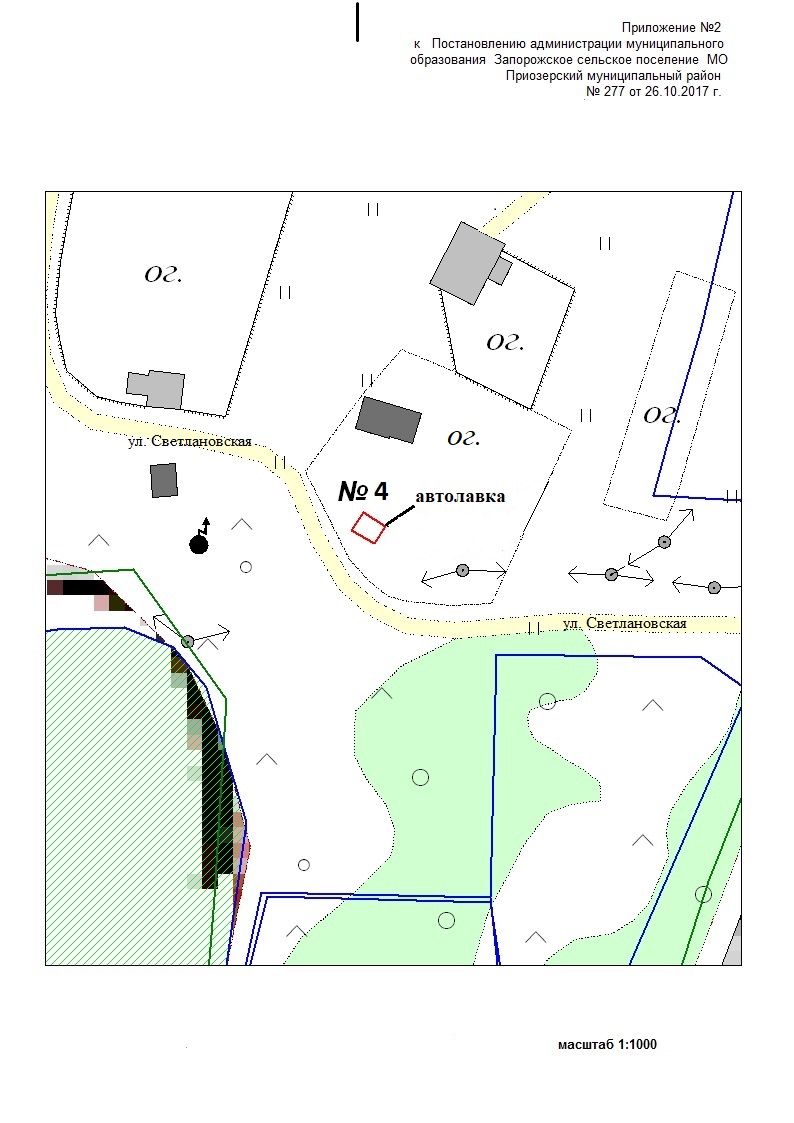                                                                                                                                                                          М 1:1000	- место нестационарного торгового объекта в дер. Удальцово, ул. СветлановскаяПриложение №2к постановлению администрацииМуниципального образования Запорожское сельское поселениеМО Приозерский муниципальный районЛенинградской областиот  24 декабря 2019 года  № 315Графическое изображение схемы нестационарных торговых объектовна территории МО Запорожское сельское поселение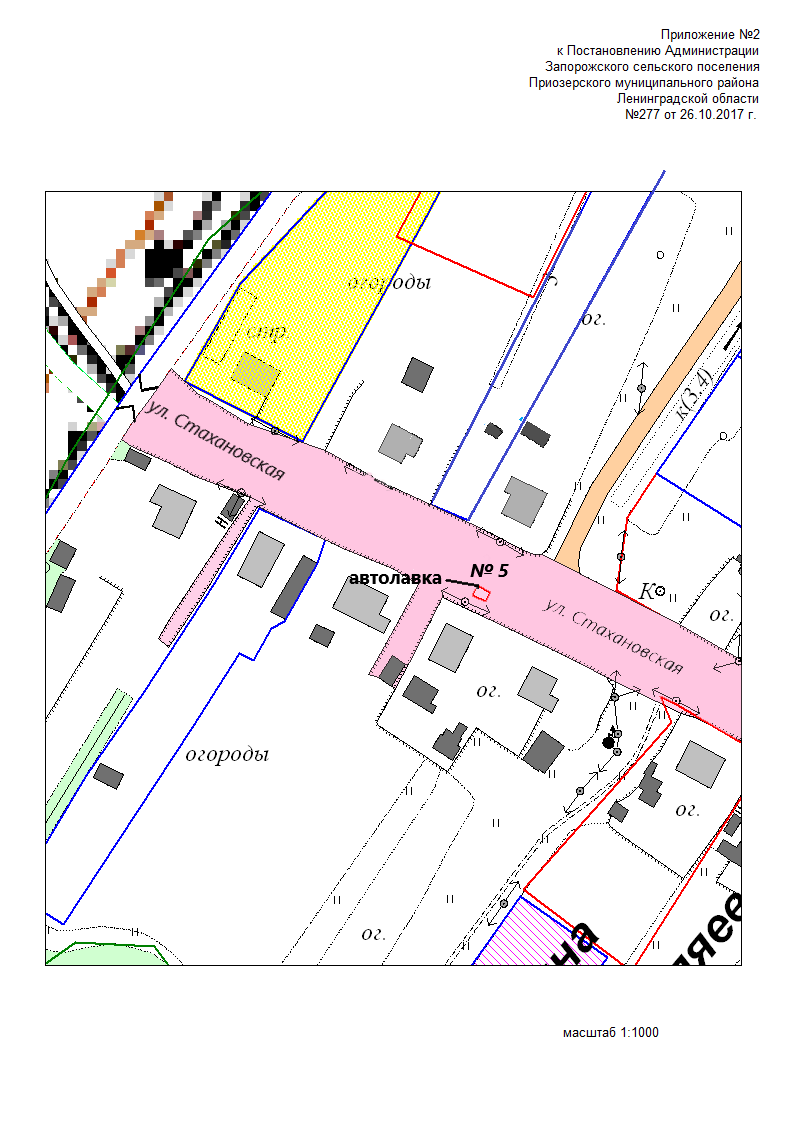                                                                                                                                                                        М 1:1000                      - место нестационарного торгового объекта в пос. Луговое, ул. СветлановскаяПриложение №2к постановлению администрацииМуниципального образования Запорожское сельское поселениеМО Приозерский муниципальный районЛенинградской областиот  24 декабря 2019 года  № 315Графическое изображение схемы нестационарных торговых объектовна территории МО Запорожское сельское поселение                                                                                                                                                                                          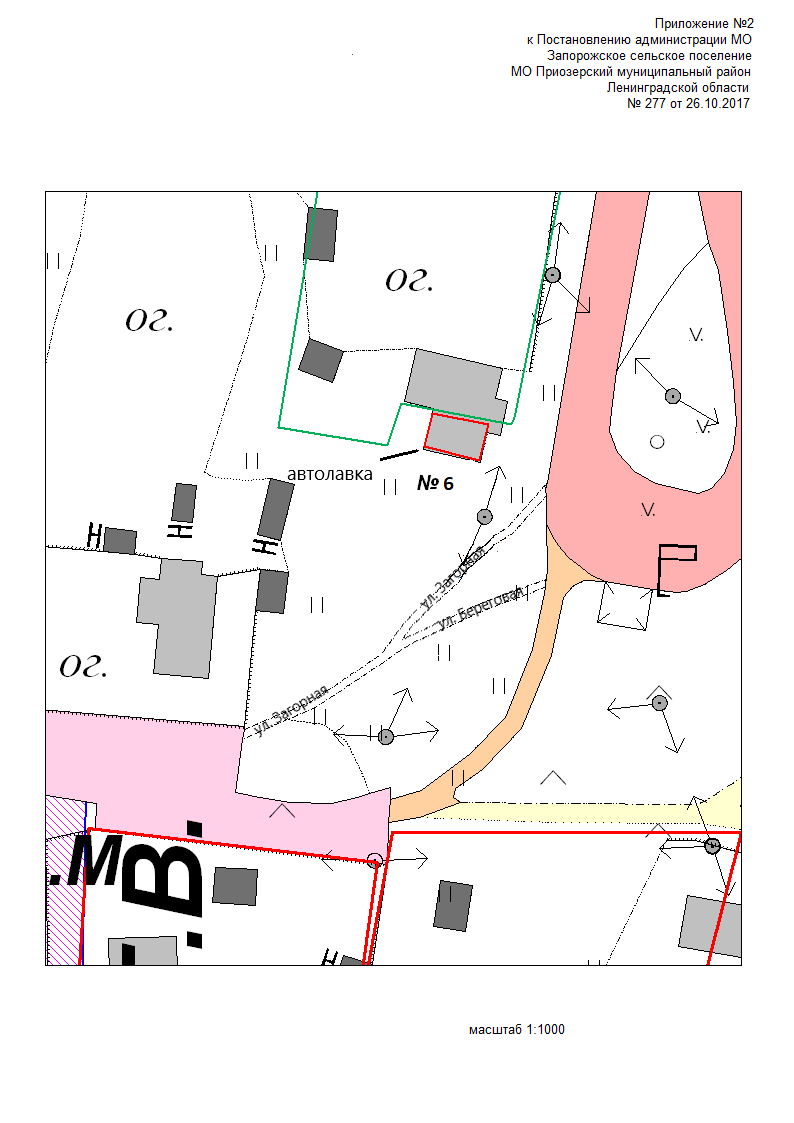                                                                                                                                                                 М 1:1000               - место нестационарного торгового объекта в пос. Денисово, ул. Загорная (у                   магазина «продукты»)